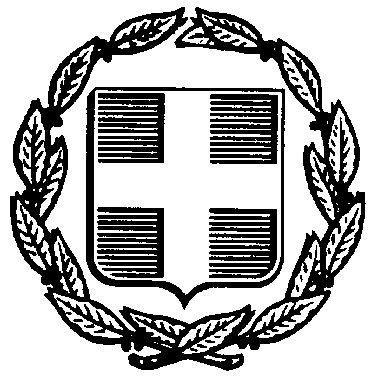 ΕΛΛΗΝΙΚΗ ΔΗΜΟΚΡΑΤΙΑ				                    ΕΞΑΙΡΕΤΙΚΑ ΕΠΕΙΓΟΝ		 ΥΠΟΥΡΓΕΙΟ ΠΑΙΔΕΙΑΣ, ΕΡΕΥΝΑΣ & ΘΡΗΣΚΕΥΜΑΤΩΝ  Δ/ΝΣΗ ΕΥΡΩΠΑΪΚΩΝ & ΔΙΕΘΝΩΝ ΘΕΜΑΤΩΝΤΜΗΜΑ ΔΙΕΘΝΩΝ ΣΧΕΣΕΩΝ		         Α. Παπανδρέου 37,                                                                                  Μαρούσι, 30.1.2017151 80 Μαρούσι                                                                              Αρ. Πρωτ.: ΦΣΕ 89 /14500/Η1Πληροφορίες: Αικ. Μπομπέτση  Τηλ. : 210 344 2378      Φαξ : 210 344 2365                                                  Προς :  1. Δ/νσεις Α’/θμιας & Β’/θμιας Εκπ/σηςe-mail : ampo@minedu.gov.gr	                                       (Προς ενημέρωση όλων των σχολείων)                                                                                                   2. Γραφεία Σχολικών Συμβούλων						        (Μέσω των Δ/νσεων)    				                       Κοιν.: Περιφερειακές Διευθύνσεις Εκπαίδευσης						        (Αποστολή με e-mail)Θέμα: Ανακοίνωση σεμιναρίων του προγράμματος Pestalozzi 2017Σε συνέχεια της Α.Π.: ΦΣΕ 88/14504/Η1/30.1.2017 προκήρυξης της υπηρεσίας μας, σας ενημερώνουμε ότι τα επιμορφωτικά σεμινάρια που ανακοινώθηκαν μέχρι και τις 20.1.2017 από το Συμβούλιο της Ευρώπης, στο πλαίσιο του προγράμματος Pestalozzi για το έτος 2017 και για τα οποία έχει αρχίσει η διαδικασία υποβολής αιτήσεων από τους ενδιαφερομένους (http://programme-pestalozzi.ext.coe.int/registration), είναι τα εξής : European Workshops Understanding diversity in educationΠροθεσμία εγγραφής: 30-09-2017Χώρα διεξαγωγής: ΟλλανδίαΓλώσσα εργασίας: ΑγγλικάΗμερομηνίες διεξαγωγής:  20-21.11.2017Critical thinking as a basis for democratic participationΠροθεσμία εγγραφής: 1-9-2017Χώρα διεξαγωγής:  ΚύπροςΓλώσσα εργασίας: ΑγγλικάΗμερομηνίες διεξαγωγής: 11-13.10.2017Valuing diversity and inclusive schoolsΠροθεσμία εγγραφής: 15-5-2017Χώρα διεξαγωγής:  ΝορβηγίαΓλώσσα εργασίας: ΑγγλικάΗμερομηνίες διεξαγωγής: 18-22.9.2017Education - Inclusion - Integration; crucial for newly arrived young people in Europe Προθεσμία εγγραφής: 15-3-2017 Χώρα διεξαγωγής: Σουηδία Γλώσσα εργασίας: ΑγγλικάΗμερομηνίες διεξαγωγής: 25-28.4.2017Multiperspectivity in history teaching  Προθεσμία εγγραφής: τέλη Φεβρουαρίου (δεν διευκρινίζεται)Χώρα διεξαγωγής: Ρουμανία Γλώσσα εργασίας: ΑγγλικάΗμερομηνίες διεξαγωγής: 27-31.3.2017Pedagogy for Democracy and Human Rights Προθεσμία εγγραφής: 28-2-2017 Χώρα διεξαγωγής: ΙσπανίαΓλώσσα εργασίας: ΙσπανικάΗμερομηνίες διεξαγωγής: 2-5.4.2017Council of Europe standards enriching teacher education in Europe  Προθεσμία εγγραφής: 15.3.2017   Χώρα διεξαγωγής: ΟυγγαρίαΓλώσσα εργασίας: Αγγλικά και ΓαλλικάΗμερομηνίες διεξαγωγής: 17-19.5.2017Parent-school cooperation for an inclusive quality education Προθεσμία εγγραφής: 15.3.2017    Χώρα διεξαγωγής: ΓαλλίαΓλώσσα εργασίας: Αγγλικά και ΓαλλικάΗμερομηνίες διεξαγωγής: 19-21.5.2017Competencies for democratic culture in schools Προθεσμία εγγραφής: 1-9-2017     Χώρα διεξαγωγής: ΓεωργίαΓλώσσα εργασίας: Αγγλικά και ΓεωργιανάΗμερομηνίες διεξαγωγής: Δεν έχουν καθοριστεί ακόμαFinding the balance: Authenticity, Diversity and Inclusive Culture Προθεσμία εγγραφής: 1-9-2017     Χώρα διεξαγωγής: ΛιθουανίαΓλώσσα εργασίας: Αγγλικά Ημερομηνίες διεξαγωγής: 25-27.10.2017Competences for Europe Προθεσμία εγγραφής: 28-2-2017     Χώρα διεξαγωγής: ΓερμανίαΓλώσσα εργασίας: ΓερμανικάΗμερομηνίες διεξαγωγής: 4-6.4.2017Competences for Europe Προθεσμία εγγραφής: 30-9-2017       Χώρα διεξαγωγής: ΓερμανίαΓλώσσα εργασίας: ΓερμανικάΗμερομηνίες διεξαγωγής: 1-3.11.2017Summer schoolCompetences for a democratic cultureΠροθεσμία εγγραφής: 27-3-2017 Χώρα διεξαγωγής: Γερμανία (Bad-Wildbad) Γλώσσα εργασίας: ΑγγλικάΗμερομηνίες διεξαγωγής: 25.6 - 2.7.2017Trainer training coursesStrengthening education for democracy, Module B Διαθέσιμο αποκλειστικά για όσους παρακολούθησαν το Πρώτο μέροςΧώρα διεξαγωγής: ΣτΕ   Γλώσσα εργασίας: Αγγλικά και ΓαλλικάΗμερομηνίες διεξαγωγής: 23-26.5.2017From the remembrance of the Holocaust to the prevention of radicalisation and crimes against humanity, Module B Διαθέσιμο αποκλειστικά για όσους παρακολούθησαν το Πρώτο μέροςΧώρα διεξαγωγής: ΣτΕ   Γλώσσα εργασίας: Αγγλικά και ΓαλλικάΗμερομηνίες διεξαγωγής: 19-22.7.2017Παρακαλούνται οι ενδιαφερόμενοι, για την αποφυγή λαθών, πριν τη συμπλήρωση και υποβολή της αίτησής τους, να διαβάσουν με προσοχή τη σχετική προκήρυξη της υπηρεσίας μας, καθώς και τις οδηγίες που παρέχονται στις ιστοσελίδες του προγράμματος Pestalozzi :http://programme-pestalozzi.ext.coe.int/	και http://www.coe.int/t/dg4/education/pestalozzi/Source/AdminDocs/2015RegProcEn.pdfΣημείωση: Το Συμβούλιο της Ευρώπης ενδέχεται να τροποποιήσει κάποιες ημερομηνίες διεξαγωγής σεμιναρίων ή άλλα στοιχεία που αφορούν τις επιμορφωτικές δραστηριότητες Pestalozzi, χωρίς προηγούμενη σχετική ενημέρωση των Εθνικών Φορέων (Υπ. Παιδείας).Επιπλέον, ο κατάλογος με τις επιμορφωτικές δραστηριότητες Pestalozzi ενδέχεται να ανανεώνεται.Για τους παραπάνω λόγους, συνιστάται στους ενδιαφερομένους να επισκέπτονται τακτικά τη σχετική ιστοσελίδα του προγράμματος.                                  Ο ΓΕΝΙΚΟΣ ΓΡΑΜΜΑΤΕΑΣ		        ΙΩΑΝΝΗΣ ΠΑΝΤΗΣΚοιν.: Γρ. Υφυπουργού (με e-mail)Εσωτ. διανομή: Δ/νση Ευρ. & Διεθνών Θεμάτων-Τμ. Διεθνών Σχέσεων